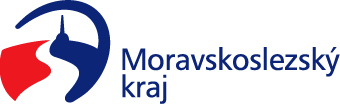 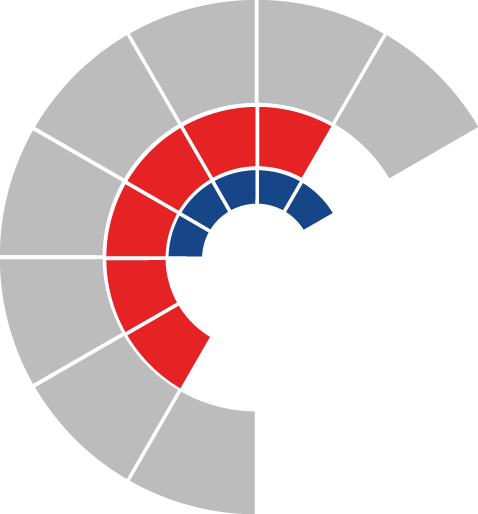 							Výbor sociální zastupitelstva kraje 										 Výpis z usneseníČíslo jednání:	10		Datum konání:	22. 2. 2022Číslo usnesení: 10/90Výbor sociální zastupitelstva krajed o p o r u č u j eradě krajenavýšit objem finančních prostředků alokovaných na dotační program „Program na podporu zdravého stárnutí v Moravskoslezském kraji na rok 2022“ o částku 29.200 KčZa správnost vyhotovení:Bc. Peter HančinV Ostravě dne 22. 2. 2022Ing. Jiří Carbolpředseda výboru sociálního